Sayı	: 54353013-302.03.05/                                                                                    26/11/2019       Konu  : Ders İntibak ve MuafiyetiMÜDÜRLÜK MAKAMINAMeslek Yüksekokulumuz öğrencilerinden aşağıda adı soyadı belirtilen öğrenciye ait ders intibak başvurusu incelenmiş olup, Muafiyet Komisyonu tarafından alınan karar ekte belirtilmiştir.          Gereğinin yapılmasını arz ederim.          Öğr. Gör. Merve YAZICI                    Bölüm BaşkanıEKLER   1- Transkript  (……. Sayfa)               2- Onaylı Ders İçerikleri (…… Sayfa)               3- Ders İntibak Tablosu  (….. sayfa)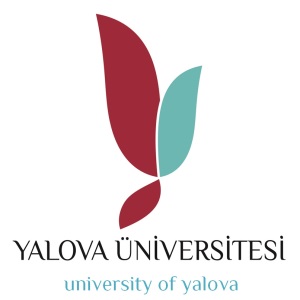 T.C.YALOVA ÜNİVERSİTESİ    Çınarcık Meslek Yüksekokulu     Pazarlama ve Reklamcılık Bölüm Başkanlığı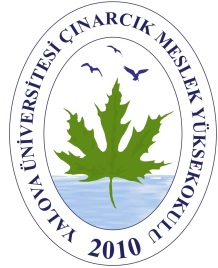 Adı  SoyadıNumarasıBölüm/ProgramSınıfÖğretim TürüA…. V…..192…….…….. Bölümü1. sınıf2. Öğretim